Муниципальное бюджетное общеобразовательное учреждение начальная школа – детский сад с. ШирокоисОтчет о результатах самообследования МБОУ НШ-ДС С.ШИРОКОИС за 2021 годСодержаниеXI.       Выводы	212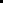 МБОУ НШ-ДС с. Широкоис ( далее - Школа) расположена в  селе Широкоис Мокшанского района Пензенской области. Большинство семей обучающихся проживают в домах и домовладениях типовой застройки:95% − рядом со Школой, 5% − в близлежащих поселках. Основным видом деятельности Школы является реализация общеобразовательных программ начального общего и дошкольного  образования.МБОУ НШ-ДС с. Широкоис    находится в здании, построенном по типовому проекту в 1979г. Территория общеобразовательного учреждения имеет ограждение, озеленена по всему периметру различными видами деревьев, кустарников, так же имеются клумбы, цветники. Участки оснащены беседками, детским игровым оборудованием, малыми архитектурными формами, что создает благоприятные условия для прогулок. Спортивная площадка оборудована для развития у детей основных видов движений; предназначена для проведения спортивных развлечений и соревнований, имеется площадка для проведения подвижных игр2. Система управления организацией      Образовательная деятельность.Образовательная деятельность в Школе организуется в соответствии с Федеральным законом от 29.12.2012 № 273-ФЗ «Об образовании в Российской Федерации», ФГОС начального общего, основного общего и среднего общего образования, СанПиН 2.4.2.2821-10 «Санитарно-эпидемиологические требования к условиям и организации обучения в общеобразовательных учреждениях», основными образовательными программами по уровням, включая учебные планы, годовые календарные графики, расписанием занятий. Учебный план 1–4 классов ориентирован  на 4-летний нормативный срок освоения основной образовательной программы начального общего образования (реализация ФГОС НОО), план непосредственной образовательной деятельности ориентирован на 5-летний срок освоения дошкольной образовательной программы	Продолжительностью учебного года: 1 класс - 33 учебные недели,  2-4 класс – не менее 34 учебных недель, при пятидневной учебной недели.Основание: (СанПин 2.4.2.3286-15. утвержденный Постановлением №26 от 10.07.2015). Учебный год подразделяется на 4 четверти. Максимальная нагрузка у обучающихся 1 класса - 21 час, 2-4 класса – 23 часа. Детский сад реализует образовательные программы дошкольного образования различной направленности:Комплексные:                                                                                                                                    «Основная общеобразовательная программа дошкольного образования МБОУ НШ-ДС с.Широкоис             2.Парциальные  программы разной направленности: - - программа здоровьесберегающего направления «Основы безопасности детей дошкольного возраста» (авторы Р.Б. Стеркина, О.Л. Князева, Н.Н. Авдеева); - программа социально-нравственного развития дошкольников «Я, ТЫ, МЫ» (авторы О.Л. Князева, Р.Б. Стеркина); - -программа ознакомления дошкольников с трудом жителей Пензенской области            «Человек на родной земле» (Е.Ф.Купецкова).МБОУ НШ-ДС с.Широкоис на уровне начального общего образования посещают учащиеся в возрасте 7 лет – 11 лет, на уровне дошкольного образования воспитанники в возрасте от 1.5 до 7 лет Дошкольная организация обеспечивает воспитание, образование, присмотр, уход и оздоровление детей в возрасте от 1,5 до 7 лет. В 2021-2022 учебном году функционировала одна разновозрастная  группа. На конец года количество детей составило 19 человек.  В соответствии  с  СанПиН  учебный  план  на  уровне  дошкольного   образования предусматривает:  пятидневную  рабочую  неделю,  максимально  допустимый  объем  недельной образовательной нагрузки, включая занятия по совместной деятельности составляет: вторая группа раннего возраста – 10 занятий, младшая группа – 10 занятий в неделю, средняя группа – 11 занятий, старшая группа – 14 занятий в неделю, подготовительная группа – 16 занятий в неделю. Продолжительность учебного года – 34 недели (первое полугодие – 16 недель, второе полугодие – 18 учебных недель). Образовательная деятельность осуществляется на русском языке, срок обучения – до завершения уровня дошкольного образованияЧисленность воспитанников:Численность обучающихся 2021 г.Занятия внеурочной деятельности в системе воспитательной работы Учреждения Система воспитательной работы школы (с 1 -го по 4-й кл.) выстроена в соответствии снаправлениями.Внеурочная деятельность реализуется через:план внеурочной деятельности;рабочих программ по внеурочной деятельности;классное руководство;деятельность иных педагогических работников .. Участие в олимпиадах 2018 год.Основные ценности школы: Здоровье, Родина, ЛичностьДанные направления реализуются через традиционные школьные мероприятия. По сути традиции представляют собой исторически-культурное наследие, которое постоянно развивается с учетом современных реалий жизни. Такие традиции существуют и развиваются в школе.День учителяПраздник осениДень материНовогодние праздникиКонкурсы к 23 февраляПраздники, посвященные женскому дню 8 МартаВыставки прикладного и художественного творчестваВахта памяти ко Дню ПобедыПоследний звонок10Такая  структура  воспитательной  работы  позволяет  охватить  всех  учащихся  школы,  исходя  из  их  склонностей  и  интересов,  способствует всестороннему развитию личности каждого ребенкаВ традиционных школьных мероприятиях участвуют все классы, но степень активности классов вжизни школы, естественно, разная. Большое значение имеет сформированность классного коллектива, отношения между учениками в классе.Формирование здорового образа жизнишколе накоплен интересный опыт проведения различных массовых физкультурно – оздоровительныхмероприятий с обучающимися. Совместно с учителем физической культуры Шевцовой Н.А.. в течение учебного года проводились следующие мероприятия, направленные на сохранение и укрепление здоровья учащихся:спортивно-массовые мероприятия и Дни здоровья;внутришкольные спортивные соревнованияВнутришкольные соревнованияПоложительный результат: Внедрение здоровьесберегающих технологий является одним из основных направлений в воспитательной работе школы.Гражданско-патриотическое воспитаниеОсновной и неотъемлемой составной частью воспитательного процесса является гражданско-патриотическое воспитание подрастающего поколения. Работа по патриотическому воспитаниюпроводилась в соответствии с общешкольным планом, осуществляется через систему урочнойи внеурочной деятельности и призвано воспитать преданность Родине, сформировать уважение к традициям, воспитывать основы гражданского сознания По данному направлению в 2021 – 2022учебном году проводились следующие мероприятия:Проведение уроков и классных часов по гражданско-патриотическому и духовно-нравственному воспитанию учащихся «Лучшие люди села», «Начало блокады Ленинграда», Знакомство с историей и традициями народов России, Пензенской области, формирование духовности, милосердия, этнической толерантностиВзаимодействие семьи, школы и общества в развитии патриотизма, как стержневой духовной составляющей ценности личности выпускника школы.	“Знаменитые люди школы”.Мероприятия в рамках празднования Великой ПобедыВахта ПамятиТематические классные часыМитинг ПамятиВсероссийская благотворительная акция «Георгиевская лента»Конкурсы рисунковФестиваль песни «А песни тоже воевали»Праздничный концертСбор информации о ветеранах ВОВТакие мероприятия для коллектива нашей школы стали традиционными. Главным результатом деятельности общешкольного коллектива по патриотическому воспитанию является трепетное иуважительное отношение к ветеранам Великой Отечественной войны, гордость за нашу Родину, народ-победитель Духовно-нравственное направление.Основной приоритет в духовно-нравственном воспитании в школе отдается формированию гуманистического мировоззрения, где каждая личность рассматривается не как средство, а как конечная цель. Этому способствуют следующие формы и виды деятельности детей: коллективные трудовые дела, работа по благоустройству школы и поселка; акции милосердия; шефская работа, благотворительные концерты и поздравления ветеранов войны и тыла, пожилых людей, концерты, беседы о правилах и нормах поведения. В системе воспитательной работы по духовно-нравственному воспитанию самыми яркими были праздники: День Знаний, День Учителя, Праздник матери, День Победы, Последний звонок, , участие в конкурсах, выставках детского творчества на уровне района и области.Работа с родителямиВоспитательная работа школы не может строиться без учета того, что индивидуальность ребенка формируется в семье. Школа и семья – два важнейших воспитательно-образовательных института, которые изначально призваны пополнять друг друга и взаимодействовать между собой. Процесс развития личности ребёнка наиболее эффективно осуществляется в сотворчестве родителей, педагогов, самих детей. Школа заинтересована в тесном сотрудничестве с семьёй.На протяжении ряда лет в школе сложилась традиция совместной работы с родителями. 2021-2022 учебный год не стал исключением. В нашей школе работа с родителями в прошедшем учебном году проходила по следующим направлениям :повышение психолого-педагогических знаний (лекции, практикумы для родителей,классные и общешкольные родительские собрания, открытые уроки и классные мероприятия с посещением родителей, индивидуальные тематические консультации).вовлечение родителей и общественности в учебно-воспитательный процесс:совместные творческие дела, помощь в укреплении материально-технической базы, участие родителей в различных внеклассных мероприятиях школы, организация экскурсий.участие родителей и общественности в управлении школой: общешкольный родительский комитет, классные родительские комитеты,Один раз в четверть проводятся классные и общешкольные родительские собрания.Тематика общешкольных собраний разнообразна: «Жизнь и здоровье наших детей в наших руках»,Фестиваль детского и семейного творчества «До свидания, лето! Школа, здравствуй!», встреча с педагогом-психологом А.А.Шиловым, «Безопасность детей во время зимних каникул», "Опасность, которая рядом!». Статистика показателей 4.1.Выполнение общеобразовательной программы. Качество образования.Учебные программы в 2021-2022 учебном году по всем предметам выполнены в полном объеме.Вопрос об успеваемости в течение года был в центре внимания коллектива школы, регулярно рассматривался на педагогических советах, совещаниях при директоре.По итогам 5	последних лет  успеваемость составила 100%, качество обучения выглядит следующим образом:Процент успеваемости учащихся 4 класса (за  5лет)Результаты итоговой аттестации выпускников 4 классаВ конце учебного года были проведены Всероссийские проверочные работы по математике, русскому языку, окружающему миру для учащихся 4 класса. Все учащиеся 4 класса успешно выполнили эти работы.Результаты Всероссийских проверочных работ обучающихся 4 класса следующие:Доля выпускников 4 класса, справившихся с ВПР / несправившихся (% от общего количества учащихся по каждому из трёх предметов)Доля выпускников 4 класса, справившихся с ВПР на «хорошо и отлично» - 3 человека /50%Доля выпускников 4 класса, справившихся с ВПР на «отлично» - 0%Доля выпускников 4 класса, справившихся с ВПР по русскому языку / несправившихся  -100% / 0%Доля выпускников 4 класса, справившихся с ВПР по математике / несправившихся  -100% / 0%Доля выпускников 4 класса, справившихся с ВПР по окружающему миру / несправившихся  -100% / 0%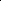 Образовательная деятельность в ОУ организована в соответствии с требованиями, предъявляемыми законодательством к дошкольному образованию и направлена на сохранение и укрепление здоровья воспитанников. Количество и продолжительность непосредственно образовательной деятельности устанавливаются в соответствии с санитарно-гигиеническими нормами и требованиями.Совместная работа музыкального руководителя и воспитателей предоставила возможность получения положительных результатов в решении задач музыкального развития дошкольников. Навыки, полученные детьми в музыкальной ОД, воспитатели умело применяют в совместной деятельности с детским коллективом: поздравления детей с днём рождения (песни и хороводы); слушание музыкальных произведений в моментырелаксации; использование фоновой музыки на различных этапах занятий, в том числе и интегрированных.течение 2021 года были организованы и проведены следующие праздники и развлечения:  «День знаний»;  «Осень золотая в гости к нам пришла»; Праздник, посвященный дню матери «Самая любимая – мамочка моя!»;  «Веселые приключения у Новогодней ёлки»;  «Нашей армии – салют!» (праздник, посвящённый Дню Защитника Отечества); «Сказку мы покажем, песни мы споём, бабушек и мамочек поздравим с Женским днём!»;  «Великий подвиг» – праздник, посвященный Дню Победы;  Выпускной бал;  «День детства»; Святочные забавы, или прощание с Ёлочкой ; Фольклорный праздник «Широкая масленица – всем ребятам нравится!»Дети дошкольного возраста активно принимают участие в муниципальныхконкурсах, олимпиадах, выставках, фестивалях:Районный конкурс чтецов стихов о Родине.Районный конкурс рисунков «Правила дорожные детям знать положено» среди воспитанников учреждений дошкольного образования В этом учебном году в школу идут 4  выпускников.  Педагогами проводилась системная подготовка детей к школе. Воспитатели уделяли внимание развитию познавательной активности и интересов старших дошкольников. Этому способствовали: решение проблемных ситуаций, проведение элементарных опытов, развивающие игры, чтение  и обсуждение прочитанного, проведение занятий НОД познавательного цикла, сюжетно-ролевые игры на школьную тематику.В течение года дети, идущие в школу, еженедельно посещали занятия  в школе с будущим  учителем.     Результаты работы воспитателей показывают, что 86 % детей, идущих в школу, овладели основными навыками учебной деятельности, коммуникативными навыками. Педагоги уделяли должное  внимание также и индивидуальной работе по обучению элементам грамоты, упражнениям на развитие мелкой моторики рук, играм на развитие логического мышления, развивающим и дидактическим  играм.         По данным  мониторинга уровни знаний детей, идущих в школу, распределены следующим образом: высокий уровень – 2 чел. (50 %), средний уровень – 2 чел. (50 %), низкий уровень – 0 чел. . У детей с высоким уровнем знаний хорошо сформированы предпосылки учебной деятельности, умение работать по образцу, слушать и выполнять инструкцию взрослого. Дети умеют управлять своим поведением, владеют средствами общения со взрослыми и сверстниками. У детей со средним уровнем сформированности готовности к обучению в недостаточной мере развиты произвольность внимания, эмоционально-волевая сфера. Но при правильном выборе программы обучения, заинтересованности как педагогов, так и родителей в успешности ребенка они также должны успешно адаптироваться и обучаться в школе. В целом результаты работы  показывают, что дети, идущие в школу, овладели основными навыками учебной деятельности, коммуникативными  навыками. Выпускники  2019  и 2020 г. успешно обучаются в в школе. Качество образования ОУ – это не только качество результатов, но и качество всей внутренней образовательной среды, состояния образовательного процесса, условий реализации образовательных программ. Оценка качества образования в Учреждении осуществляется через систему внутреннего контроля, направленного на получение объективной информации о степени соответствия образовательных результатов ФГОС дошкольного и начального образования, о состоянии качества образования в Учреждении, тенденциях его изменения и причинах, влияющих на его уровеньСегодня в МБОУ НШ-ДС с.Широкоис одной из основных проблем является проблема поиска наиболее эффективных условий организации обучения детей. Чтобы заинтересовать учащихся, сделать обучение осознанным, используем в своей работе нестандартные подходы, новые инновационные технологии. Все это помогает обучающимся получить необходимый багаж знаний и подготовиться к жизни и деятельности в новых социально-экономических условиях.Локальные акты, регламентирующие внутреннюю оценку качества образования:Программа развития 2015-2020 Положение о внутренней системе оценки качества образования МПоложение о мониторинге качества образования.Положение о системе оценок, формах и порядке промежуточной и текущей аттестации.VI. Качество кадрового обеспечения.Важнейшим условием высокой результативности воспитательно-образовательного процесса является кадровое обеспечение. Общеобразовательное учреждение полностью укомплектовано педагогическим, медицинским, учебно – вспомогательным персоналом. Один из качественных показателей педагогической деятельности – стабильность педагогического коллектива, высокая профессиональная подготовка, творческая инициатива и непрерывное развитие педагогического мастерства. Все педагоги своевременно проходят курсы повышения квалификации, повышают свой профессиональный уровень через посещения методических объединений, через прохождение процедуры аттестации, что способствует повышению профессионального мастерства и положительно влияет на развитие ОУ         .Сведения об образованииСведения о стаже           VII Учебно-методическое и библиотечно-информационное обеспечениеОбразовательная программа НОО и ДО обеспечена программно–методической литературой, методическими рекомендациями по организации образовательного процесса. В 2018-2019 уч. году фонд методической литературы продолжал пополняться изданиями, разработанными в соответствии с ФГОС НОО и ДО. Учебно-методическое обеспечение направлено на обеспечение широкого, постоянного и устойчивого доступа для всех участников образовательного процесса к любой информации, связанной с основной общеобразовательной программы всех уровней обучения,. Обучающиеся обеспечены учебниками, учебно-методической литературой. В библиотеке имеется фонд методической литературы для педагогов, дополнительной литературы, который включает детскую художественную и научно - популярную литературу, справочно-библиографические и периодические издания, сопровождающие реализацию основной образовательной программы НОО, ДО. В  группе имеется рабочая образовательная программа   в соответствии с возрастом детей. В кабинетах специалистов сосредоточены методические и дидактические материалы для организации непрерывной образовательной деятельности по основным образовательным областям («Социально-коммуникативное развитие», «Познавательное развитие»,  «Речевое развитие», «Художественно-эстетическое развитие», «Физическое развитие»). Имеется необходимое оборудование и спортивный инвентарь для развития основных видов движения, в том числе и  для обучения детей элементам летних и зимних видов спорта: баскетбол, волейбол, бадминтон, хоккей, лыжи; в группах имеется спортивное оборудование для организации самостоятельной двигательной деятельности.Имеется набор современной оргтехники: телевизоры, компьютеры, принтер,  магнитофоны, мультимедийное оборудование.В методическом кабинете сосредоточена методическая литература по всем направлениям: социально-коммуникативное, познавательное, речевое, художественно-эстетическое, физкультурное. Библиотечный фонд методической литературы постоянно пополняется. В библиотеке методкабинета имеются также и подписные издания: «Дошкольное воспитание», «Музыкальный руководитель», Педагоги имеют возможность работать с информационными материалами, журналами,                      а также распечатать необходимые материалы.Организация имеет свой сайт, на котором регулярно размещается информация о жизнедеятельности МБОУ, праздниках, событиях, успехах и достижениях. Ежегодно на сайте выставляется публичный доклад о деятельности организации за текущий учебный год  и  отчет о самообследовании                                      IX        Материально-техническая базаМатериально-техническое обеспечение МБОУ позволяет решать образовательные задачи и осуществлять разностороннее развитие личности детей. Благодаря усилиям администрации, коллектива и помощи родителей в МБОУ создана база дидактических игр, наглядных пособий методической литературы. Программно-методическое обеспечение образовательного процесса направлено на внедрение федерального государственного образовательного стандартадошкольного  и начального общего образования. Материально-техническая база достаточна для реализации основных образовательных программ В МБОУ созданы необходимые материально – технические условия для организации образовательной деятельности. Ведется планомерная работа по пополнению  объектов развивающей предметно-пространственной среды в групповых помещениях и учебных классах. Оборудование групповых комнат включает игровую, познавательную, художественную зоны, зону двигательной активности. Группа  пополняются современным игровым оборудованием, дидактическими пособиями, детской литературой. В 2021-2022 уч. году была приобретена дополнительная детская мебель (столы, стулья, парты..
         Для занятий физической культурой на воздухе оборудована спортивная площадка на территории школы. С помощью родителей обновлено и отремонтировано игровое оборудование на игровых участках. Часть территории отведена для групповой площадки, спортивного участка, цветников, хозяйственную площадку и дорожки под проезды. Большинство участков разделяет зеленая изгородь из кустарников, которая одновременно создает участки затенения. На территории школы заложен сад (высажены саженцы белой и  черной смородины, малины,яблонь), что позволит непосредственно знакомить детей с плодово-ягодными растениями нашего края, проводить наблюдения за их ростом, способами ухода и размножением.Оборудование прогулочных участков предусматривает проведение разнообразных подвижных игр, развлечений, трудовых действий, физических упражнений и отдыха. На участке имеется оборудование для организации двигательной активности и сюжетных игр детей.                       К летней оздоровительной кампании совместно с родителями было изготовлены новые малые формы для прогулочных участков: песочницы, игровые домики, скамейки, произведена замена песка. На участках старших групп оборудована горка, уголок ПДД, творческий уголок.Спортивный участок оборудован беговой дорожкой, прыжковой ямой, пособиями для метания, лазания и упражнений в ходьбе и равновесии. В зимнее время на физкультурном участке прокладывается лыжня. В летний период проведен косметический ремонт во всех группах и классах школы.   X  Результаты анализа показателей деятельности организации                                                 по самообследованию	 Показатели деятельности ДО на конец 2021-2022 уч. годаРезультаты анализа показателей деятельности образовательной организацииДанные приведены по состоянию на конец 2021-2022 учебного года.7172737475XI.ВыводыАнализ показателей указывает на то, что Школа имеет достаточную инфраструктуру,которая соответствует требованиям СанПиН 2.4.2.2821-10 «Санитарно-эпидемиологические требования к условиям и организации обучения в общеобразовательных учреждениях» и позволяет реализовывать образовательные программы в полном объеме в соответствии с ФГОС дошкольного и начального общего образования.Школа укомплектована достаточным количеством педагогических и иных работников, которые имеют высокую квалификацию и регулярно проходят повышение квалификации, что позволяет обеспечивать стабильных качественных результатов образовательных достижений обучающихся.Директор	М.С.ЯковлеваПРИНЯТОна заседании педагогического советапротокол № 4от 18.04.2022 УТВЕРЖДАЮДиректор школыПриказ № 14А от 18.04.2022 IОбщие сведения об образовательной организации3IIСистема управления организацией4IIIОбразовательная деятельность4IVСодержание и качество подготовки обучающихся, воспитанников.10VВнутренняя система оценки качества образования12VIКадровое обеспечение13VIIУчебно-методическое обеспечение13VIIБиблиотечно-информационное обеспечение13IXМатериально-техническая база14XРезультаты анализа показателей деятельности151.Общие сведения об образовательной организации.1.Общие сведения об образовательной организации.1.Общие сведения об образовательной организации.1.Общие сведения об образовательной организации.НаименованиеМуниципальное бюджетное общеобразовательное учреждение начальная школа – детский сад с.ШирокоисобразовательнойМуниципальное бюджетное общеобразовательное учреждение начальная школа – детский сад с.ШирокоисобразовательнойорганизацииорганизацииРуководительЯковлева Марина СергеевнаАдрес организации442385, Пензенская область, Мокшанский район, с. Широкоис, ул. Мирная, 2АТелефон, факс8(84150)24129Адрес электроннойshirokois@yandex.ruПочтыshirokois@yandex.ruПочтыУчред  тельУправление образованием администрации Мокшанского района Пензенской областиДата создания2008 годЛицензияОт 11.09.2017 № 12297, серия 58 ЛО1 № 0001118Режим работыНачальное образование:понедельник – пятница: 08:00 – 15:00 (суббота, воскресенье – выходные дни)Дошкольное образование: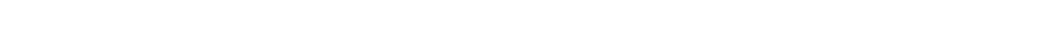 понедельник – пятница: 08:00 – 17:00 (суббота, воскресенье – выходные дни)Наименование органаФункцииДиректорКонтролирует работу и обеспечивает эффективное взаимодействиеструктурных подразделений организации, утверждает штатноерасписание, отчетные документы организации, осуществляетобщее руководство ШколойПедагогический советОсуществляет текущее руководство образовательнойдеятельностью Школы, в том числерассматривает вопросы:− развития образовательных услуг;− регламентации образовательных отношений;− разработки образовательных программ;− выбора учебников, учебных пособий, средств обучения и воспитания;− материально-технического обеспечения образовательного процесса;− аттестации, повышения квалификации педагогических работников;− координации деятельности методических объединенийОбщее собрание работниковРеализует право работников участвовать в управленииобразовательной организацией, в том числе:− участвовать в разработке и принятии коллективного договора,Правил трудового распорядка, изменений и дополнений к ним;− принимать локальные акты, которые регламентируют деятельностьобразовательной организации и связаны с правами и обязанностямиработников;− разрешать конфликтные ситуации между работниками иадминистрацией образовательной организации;− вносить предложения по корректировке плана мероприятийорганизации, совершенствованию ее работы и развитиюматериальной базыГодВсего2021г192022г.18КласОбщМаДевФиз. группаФиз. группаУчет уч-сяУчет уч-сяСостав семьиСостав семьиСостав семьиСеельчочекол-икокОсн.ПодгОсв.ПДвн.шк.ПолПодНевовНконтрон.опепольч.лн.110461000006042312300002013633600005014615600003031 – 4259162500001609НаправленияНаименованиеФормы деятельностиФормы деятельностиОхватразвитияРабочейучащихличностиПрограммысяСпортивное«Здоровей-ка»  викторины,   игры,   эстафеты,   игры,  викторины,   игры,   эстафеты,   игры,  викторины,   игры,   эстафеты,   игры,  викторины,   игры,   эстафеты,   игры,  викторины,   игры,   эстафеты,   игры,1-4конкурсы,турниры,викторины,викторины,классОбщекультурн«Фантазия»1-4ОеБеседа, концерт, импровизация, праздники,Беседа, концерт, импровизация, праздники,классконкурсы, викторины, фестивали,игрыДуховно-«Веселые нотки»Беседа, концерт, импровизация, праздники,Беседа, концерт, импровизация, праздники,Беседа, концерт, импровизация, праздники,Беседа, концерт, импровизация, праздники,Беседа, концерт, импровизация, праздники,1-4нравственноеконкурсы, викторины, фестивали,игрыконкурсы, викторины, фестивали,игрыконкурсы, викторины, фестивали,игрыконкурсы, викторины, фестивали,игрыклассСоциальное«Цветной мир»Беседа,игра,   практическое   занятие,игра,   практическое   занятие,игра,   практическое   занятие,игра,   практическое   занятие,1-4праздники,конкурсы,конкурсы,викторины,викторины,классфестивали, выставки, практические занятияфестивали, выставки, практические занятияфестивали, выставки, практические занятияфестивали, выставки, практические занятияфестивали, выставки, практические занятияОбщеинтеллек«Мой английский»Игры,олимпиады,конференции,конференции,1-4ту альноепредметныенедели,исследования,исследования,презентации,Класспраздники, практикумы,праздники, практикумы,конкурсы, экскурсии, исследования, идр.конкурсы, экскурсии, исследования, идр.конкурсы, экскурсии, исследования, идр.конкурсы, экскурсии, исследования, идр.Итого5№№ПоказательЕдиница измеренияЕдиница измеренияЕдиница измеренияЕдиница измеренияЕдиница измеренияЕдиница измеренияп/пп/п11Численность/удельный вес численности учащихся,252525человек – 100%человек – 100%человек – 100%принявших участие в различных олимпиадах, смотрах,конкурсах, в общей численности учащихся22Численность/удельный вес численности учащихся-333человека – 7,5%человека – 7,5%человека – 7,5%победителей и призеров олимпиад, смотров, конкурсов, вобщей численности учащихся, в том числе:2.1.2.1.Регионального уровня3 человека  - 7,5%3 человека  - 7,5%3 человека  - 7,5%3 человека  - 7,5%3 человека  - 7,5%3 человека  - 7,5%2.2.2.2.Федерального уровня2.3.2.3.Международного уровня000МероприятиеМероприятиеМероприятиеМероприятиеКлассКлассКлассКлассКросс «Золотая осень»Кросс «Золотая осень»Кросс «Золотая осень»Кросс «Золотая осень»1-41-41-41-4Губернаторские тестыГубернаторские тестыГубернаторские тестыГубернаторские тесты1-41-41-41-4Веселые стартыВеселые стартыВеселые стартыВеселые старты1-41-41-41-4Соревнования по «Русской лапте»Соревнования по «Русской лапте»Соревнования по «Русской лапте»2-4Весенний кросс1-9IVСодержание и качество подготовки обучающихся, воспитанников.№ п/пПараметры статистики2019–20202020–20212021-2022учебный годучебный годучебный год1Количество детей, обучавшихся212019На– начальная школа2120192Количество учеников,Оставленныхна повторное обучение:– начальная школа––Учебный годКоличествоОтличникиНа «4» иБазовый%Учащихся«5»уровеньКачестваЗнаний2016-20174-2100%50%2017-20182-1100%50%2018-20194-2100%50%2019-20204-2100%50%2020-20217-4100%57%ТестируемКол-воКоличество учащихся, получившихКоличество учащихся, получившихКоличество учащихся, получившихКоличество учащихся, получившихСредний балл поСредняя отметкаый предметУчащихсяотметки / %отметки / %школепо школе«2»«3»«4»«5»Математика6-3/50%3/5011,533,8Русский6-3/50%3/5019,83,8язык3Окружающи6-2/33%4/67%19,23,8й мир4VВнутренняя система оценки качества образованияОбщее количество педагоговИмеют высшее образов.Имеют среднее образов.В том числе педагогиче-скоеНаличие категорииНаличие категорииНаличие категорииНаличие категорииОбщее количество педагоговИмеют высшее образов.Имеют среднее образов.В том числе педагогиче-скоевысшаяIсотв.заним.должн.отсут-ствует5505-32100 %100 % %100%0 %60%40%Всего педагоговСтаж работы педагоговСтаж работы педагоговСтаж работы педагоговСтаж работы педагоговСтаж работы педагоговСтаж работы педагоговВсего педагоговдо 5 летдо 10 летдо 15 летдо 20 летдо 25 летсвыше                 25 лет5113100%20%20%60 %№ п/пПоказателиЕдиница                            измерения1.Образовательная деятельность1.1Общая численность воспитанников, осваивающих образовательную программу дошкольного образования, в том числе18 чел.1.1.1В режиме полного дня (8-12 часов)18                              чел.1.1.2В режиме кратковременного пребывания (3-5 часов)-1.1.3В семейной дошкольной группе-1.1.4В форме семейного образования с психолого-педагогическим сопровождением на базе дошкольной образовательной организации-1.2Общая численность воспитанников в возрасте до 3 лет8                          1.3Общая численность воспитанников в возрасте от 3 до 8  лет10                                 чел.1.4Численность/удельный вес численности воспитанников в общей численности воспитанников, получающих услуги присмотра и ухода:-1.4.1В режиме полного дня (8-12 часов)-1.4.2В режиме продлённого дня (12ч)-1.4.3В режиме круглосуточного пребывания-1.5Численность/удельный вес численности воспитанников с ограниченными возможностями здоровья в общей численности воспитанников, получающих услуги: (ТНР)-1.5.1По коррекции недостатков в физическом и (или) психическом развитии-1.5.2По освоению образовательной программы дошкольного образования-1.5.3По присмотру и уходу-1.6Средний показатель пропущенных дней при посещении дошкольной образовательной организации по болезни на одного воспитанника   2 1.7Общая численность педагогических работников, в том числе:        2 чел.1.7.1Численность/удельный вес численности педагогических работников, имеющих высшее образование2 чел.                               100%1.7.2Численность/удельный вес численности педагогических работников, имеющих высшее образование педагогической направленности (профиля)0 чел.                                     %1.7.3Численность/удельный вес численности педагогических работников, имеющих среднее профессиональное образование 9 чел.                                      64 %1.7.4Численность/удельный вес численности педагогических работников, имеющих среднее профессиональное образование педагогической направленности (профиля)1.8Численность/удельный вес численности педагогических работников, которым по результатам аттестации присвоена квалификационная категория, в общей численности педагогических работников, в том числе:1 чел.                                50 %1.8.1Высшая- 1.8.2.Первая1 чел.                          50 %1.9Численность/удельный вес численности педагогических работников в  общей численности педагогических работников, педагогический стаж работы которых составляет:1.9.1До 5 лет1.9.2Свыше 30 лет1 чел.                           50 %1.10Численность/удельный вес численности педагогических работников в общей численности педагогических работников  в возрасте до 30 лет1.11Численность/удельный вес численности педагогических работников в общей численности педагогических работников в возрасте от 55 лет1 чел.                                       50 %1.12Численность/удельный вес численности педагогических и административно-хозяйственных работников, прошедших за последние 5 лет повышение квалификации/профильную переподготовку по профилю педагогической деятельности или иной осуществляемой в образовательной организации деятельности, в общей численности педагогических и административно-хозяйственных работников-2чел.100%1.13Численность/удельный вес численности педагогических и административно-хозяйственных работников, прошедших повышение квалификации по применению в образовательном процессе федеральных государственных образовательных стандартов в общей численности педагогических и административно-хозяйственных работников2чел.100%1.14Соотношение «педагогический работник/воспитанник» в дошкольной образовательной организации2/25                           чел.1.15Наличие в образовательной организации следующих педагогических работников:1.15.1Музыкального руководителяДа1.15.2Инструктора по физической культуреНет1.15.3Учителя-логопедаНет1.15.4ЛогопедаНет1.15.5Учителя-дефектологаНет1.15.6Педагога-психологаНет2.Инфраструктура2.1Общая площадь помещений, в которых осуществляется образовательная деятельность, в расчёте на одного воспитанника 2,5 кв.м2.2Наличие физкультурного залаДа2.3Наличие музыкального залаДа2.4Наличие прогулочных площадок, обеспечивающих физическую активность и разнообразную игровую деятельность воспитанников на прогулкеДаПоказателиЕдиница измеренияКоличествоОбразовательная деятельностьОбщая численность учащихсячеловек19Численность учащихся по образовательной программечеловек19начального общего образованияЧисленность учащихся по образовательнойчеловекпрограмме основного общего образованияЧисленность учащихся по образовательнойчеловекпрограмме среднего общего образованияЧисленность (удельный вес) учащихся, успевающихчеловек (процент)43(%)на «4» и «5» по результатампромежуточной аттестации, от общей численностиОбучающихсяСредний балл ГИА выпускников 9 классабаллпо русскому языкуСредний балл ГИА выпускников 9 классабаллпо математикеЧисленность (удельный вес) выпускников 9 класса,человек (процент)которые получили неудовлетворительныерезультаты на ГИА по русскому языку, от общейчисленности выпускников 9 классаЧисленность (удельный вес) выпускников 9 класса,человек (процент)которые получили неудовлетворительные результатына ГИА по математике, от общей численностивыпускников 9 классаЧисленность (удельный вес) выпускников 9 класса,человек (процент)которые не получили аттестаты, от общейчисленности выпускников 9 классаЧисленность (удельный вес) выпускников 9 класса,человек (процент)которые получили аттестаты с отличием, отобщей численности выпускников 9 классаЧисленность (удельный вес) учащихся, которыечеловек (процент)3 (7,5%)принимали участие в олимпиадах, смотрах,конкурсах, от общей численности обучающихсяЧисленность (удельный вес) учащихся – победителейчеловек (процент)и призеров олимпиад, смотров, конкурсовот общей  численности обучающихся, в том числе:− регионального уровня0(0%)− федерального уровня0 (0%)− международного уровня0 (0%)Численность (удельный вес) учащихсячеловек (процент)0 (0%)по программам с углубленным изучениемотдельных учебных предметов от общейчисленности обучающихсяЧисленность (удельный вес) учащихся почеловек (процент)0 (0%)программам профильного обучения от общейчисленности обучающихсяЧисленность (удельный вес) учащихся почеловек (процент)0 (0%)программам с применением дистанционныхобразовательных технологий, электронногообучения от общей численности обучающихсяЧисленность (удельный вес) учащихся вчеловек (процент)0 (0%)рамках сетевой формы реализации образовательныхпрограмм от общей численности обучающихсяОбщая численность педработников, в томчеловекчисле количество педработников:− с высшим образованием3− высшим педагогическим образованием3− средним профессиональным образованием− средним профессиональным педагогическимОбразованиемЧисленность (удельный вес) педработниковчеловек (процент)с квалификационной категорией от общейчисленности таких работников, в том числе:− с высшей− первой2\75%Численность (удельный вес) педработниковчеловек (процент)от общей численности таких работников спедагогическим стажем:− до 5 лет− больше 30 лет1/25Численность (удельный вес) педработников отчеловек (процент)общей численности таких работников в возрасте:− до 30 лет0(0%)− от 55 лет1/25Численность (удельный вес) педагогических ичеловек (процент)3(100%)административно-хозяйственных работников,которые за последние 5 лет прошли повышениеквалификации или профессиональнуюпереподготовку, от общей численности такихРаботниковЧисленность (удельный вес) педагогических ичеловек (процент)3 (100%)административно-хозяйственных работников,которые прошли повышение квалификации поприменению в образовательном процессе ФГОС,от общей численности таких работниковИнфраструктураКоличество компьютеров в расчете на одногоединиц0,24УчащегосяКоличество экземпляров учебной и учебно-единиц30методической литературы от общего количестваединиц библиотечного фонда в расчете наодного учащегосяНаличие в школе системы электронногода/нетдаДокументооборотаНаличие в школе читального зала библиотеки,да/нетнетв том числе наличие в ней:− рабочих мест для работы на компьютеренетили ноутбуке− медиатекиНет− средств сканирования и распознаванияДаТекста− выхода в интернет с библиотечных компьютеровнет− системы контроля распечатки материаловДаЧисленность (удельный вес) обучающихся,человек (процент)которые могут пользоваться широкополосныминтернетом не менее 2 Мб/с, от общейчисленности обучающихсяОбщая площадь помещений для образовательногокв. м7,2процесса в расчете на одного обучающегося